30.11.2022  № 4291О признании утратившим силу постановления администрации города Чебоксары от 22.10.2004 № 182 «О проведении гастролей передвижных цирков, зоопарков, луна-парков, театральных, концертных и других зрелищных мероприятий в городе Чебоксары»В соответствии с Федеральным законом от 06.10.2003 № 131-ФЗ «Об общих принципах организации местного самоуправления в Российской Федерации», в целях приведения нормативных правовых актов в соответствие с действующим законодательством администрация города Чебоксары п о с т а н о в л я е т:1. Признать утратившим силу постановление администрации города Чебоксары от 22.10.2004 № 182 «О проведении гастролей передвижных цирков, зоопарков, луна-парков, театральных, концертных и других зрелищных мероприятий в городе Чебоксары».2. Настоящее постановление вступает в силу со дня его официального опубликования.3. Контроль за исполнением настоящего постановления возложить на заместителя главы администрации города Чебоксары по социальным вопросам О.В. Чепрасову.Глава администрации города Чебоксары	Д.В. СпиринЧăваш РеспубликиШупашкар хулаАдминистрацийěЙЫШĂНУ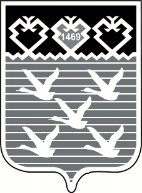 Чувашская РеспубликаАдминистрациягорода ЧебоксарыПОСТАНОВЛЕНИЕ